УТВЕРЖДЕНОПриказом Комитета по образованиюкультуре, спорту и делам молодежиадминистрации Камышловского городского округаот 27.04.2018 №161ПОЛОЖЕНИЕ о муниципальной акции 350 цветочных клумб к юбилею города  «Цветочная феерия»Общие положенияМуниципальная акция  по оформлению цветочных клумб «Цветочная феерия»  проводится в рамках мероприятий, посвященных 350 летнему  юбилею города Камышлова, в целях развития творческой активности у жителей города, подрастающего поколения, создания праздничной атмосферы и вовлечения детей, родителей, жителей города Камышлова в творческий процесс и определение лучших дизайнерских решений.Задачи конкурса:эстетическое оформление территории, помещений,  внедрение современных технологий создания клумб,  цветников;повышения экологической культуры;вовлечение обучающихся и родителей в творческую деятельность;формирование сообщества творчески активной молодежи, жителей города.2. Участники акции    1. Участники акции – обучающиеся образовательных организаций, родители, жители города Камышлова. Работы, представленные на акцию, могут быть выполнены как отдельными обучающимися, так и коллективом авторов.3. Сроки и место проведения акцииАкция  проводится в период с 01 июня 2018 года по 15 июля  2018 года.Прием  работ осуществляется  до 15 июля 2018 года в Муниципальном  казённом учреждении «Центр обеспечения деятельности городской системы образования» по адресу: г. Камышлов, улица Урицкого, 14.Цветочные клумбы фотографируются, в правом углу фотографии располагается название и автор работы. Фотография  передаётся  в Муниципальное  казённое учреждение «Центр обеспечения деятельности городской системы образования» по электронной почте или по адресу Урицкого, 14.Номинации акцииВ акции могут быть представлены  цветочные клумбы разных форм, объёмов и видов:Например: Цветочные клумбы.Декоративные клумбы.Переносные клумбы.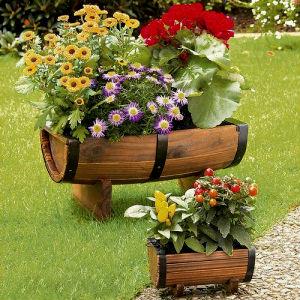 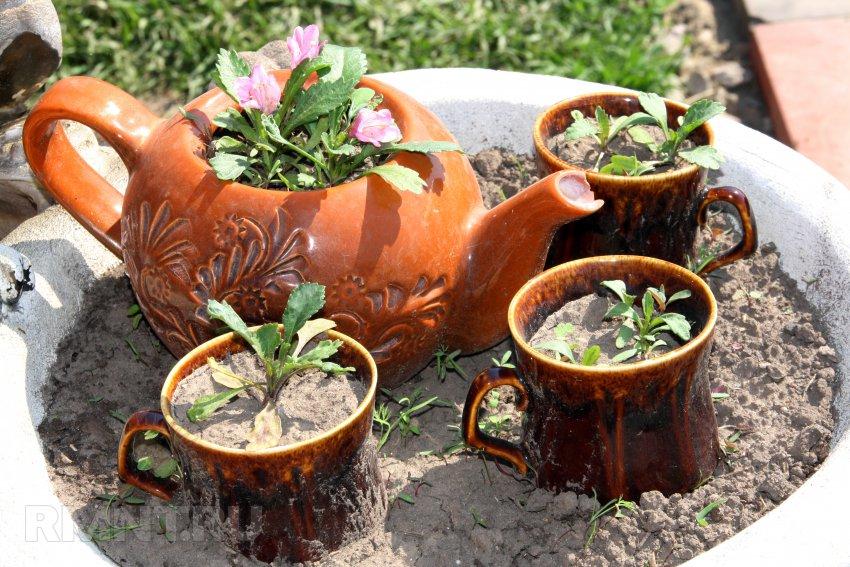 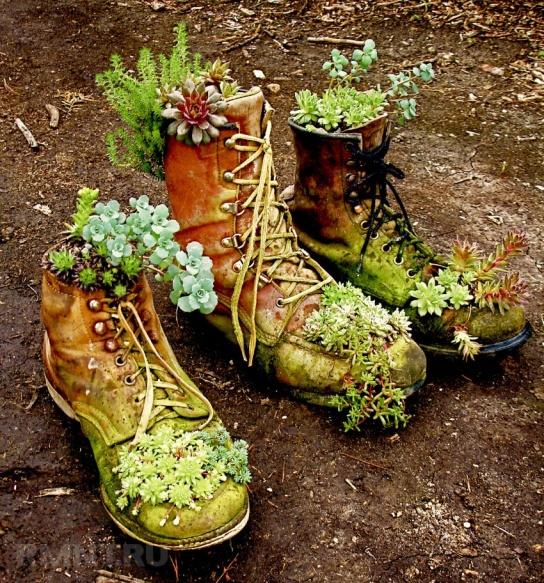 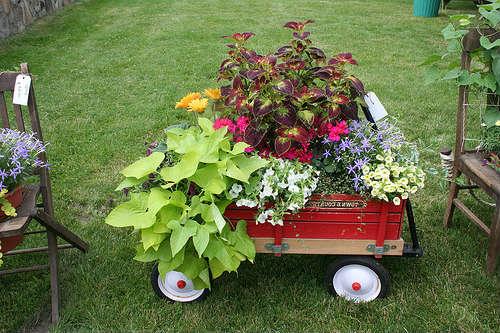 В целом переносные клумбы — это вопрос фантазии и  желания приложить определенные усилия. Чайник с отбитым носиком, щербатые или треснувшие чашки могут стать удобными емкостями для цветов. Банальной такую клумбу точно не назовешь. Старые галоши и резиновые сапожки могут превратиться в оригинальную клумбу. Чтобы они стали еще интереснее, стоит выкрасить «вазончики» в яркие оттенки и узоры. Старые грубые башмаки тоже могут превратиться в цветочный горшок. 5. Общие требования к оформлению работНа акцию принимаются творческие работы по направлениям, описанным в данном Положении. Клумбы фотографируются, указывается адрес её расположения.Работы, предоставленные на акцию, должны иметь табличку в правом нижнем углу фотографии, оформленную следующим образом:название образовательного учреждения;имя и фамилия автора, возраст, класс;название акции;номинация;авторское название работыОбразец таблички:Для участия в акции присылается фотографии  на электронный адрес metodgorono@ yandex.ruКритерии оценки и результаты акцииОценка работ проводится по следующим критериям:- общее впечатление целостности цветочной композиции;- оригинальность подходов в дизайнерском решении;- эстетическая привлекательность, художественное оформление;- гармония цветовых сочетаний цветочных растений;- учёт принципа непрерывности цветения растений.Лучшие работы будут размещены на сайте администрации, сайте газеты «Камышловские известия», на выставке в музее и в городской библиотеке.НаграждениеВсе участники награждаются благодарственными письмами.Состав рабочей группыСостав рабочей группы формируется организаторами акции.Председатель рабочей группы:Колупаева Л.А., директор  Муниципального  казённого учреждения «Центр обеспечения деятельности городской системы образования»Члены рабочей группы : Дружинина О.М.,  методист Муниципального  казённого учреждения «Центр обеспечения деятельности городской системы образования»; Богомяткова Ю.Н., методист  Муниципального казённого учреждения «Центр обеспечения деятельности городской системы образования»; Салихова Ю.В. директор МАУ ДО «Дом детского творчества».Контактный телефон по организационным вопросам 2-33-84МАОУ СОШ №1Иванов Олег, 8 лет, 2А класс,«Цветочная феерия»название работы: «Тропический лес».